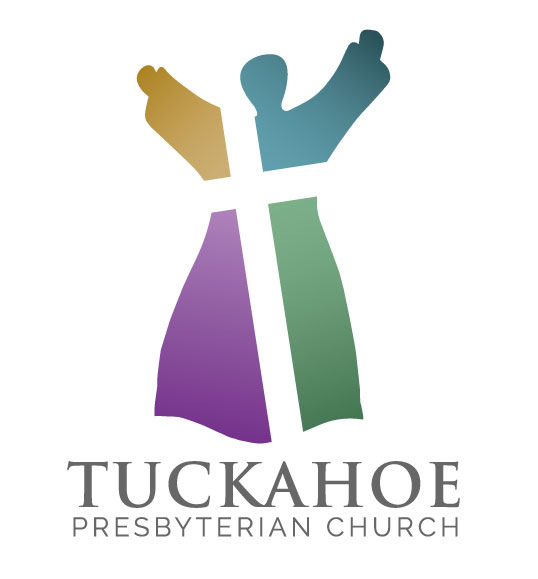 Service for the Lord’s DayTuckahoe Presbyterian ChurchNovember 17, 2019     Thirty Third Sunday in Ordinary Time **************************************************************************Indicates please stand if you are able;For hymns, please stand with the choir.Welcome and AnnouncementsMusic Meditation                           Call to Worship							                                    
*Hymn                                                “Give Thanks”                         No. 647*Prayer of ConfessionGod of peace we confess we are a people of fear.We have let anxiety rule our days and worry our nights.We have been distracted by nerves and focused on tension. 
We confess we have ignored your command to not be afraid. Forgive us, O God.Calm our hearts, settle our stomachs, 
and renew in us the ability to find our comfort in you. Amen.*Assurance of Forgiveness  *Gloria Patri				         	                    No. 581Glory be to the Father, and to the Son, and to the Holy Ghost.  As it was in the beginning, is now and ever shall be, world without end.  Amen. Amen.*Passing of the Peace  				The peace of our Lord Jesus Christ be with you all.And also with you!                      Prayer for Illumination     Old Testament Lesson 	      Isaiah 65: 17 - 25	           Page 696The word of the Lord.Thanks be to God.                Epistle Lesson                     2 Thessalonians 3: 6 - 13              Page 207                The word of the Lord.Thanks be to God.                Anthem	                    “Jesus, Lover of My Soul”     Arr. Coleman                             Moments with the Children     					 	     Psalter Hymn        “Surely, It Is God Who Saves Me”	      No. 71          (Choir: verses; Congregation: Refrain)Gospel Lesson                               Luke 21: 5 - 19	                    Page 85                         The word of the Lord.Thanks be to God.                                                  Sermon                                      “Creative Destruction”    Patrick Dennis              *Affirmation of Faith – Apostles’ Creed   			            I believe in God, the Father Almighty, Maker of heaven and earth, and in Jesus Christ his only Son, our Lord; who was conceived by the Holy Ghost, born of the Virgin Mary, suffered under Pontius Pilate, was crucified, dead, and buried; he descended into hell; the third day he rose again from the dead; he ascended into heaven, and sitteth on the right hand of God the Father Almighty; from thence he shall come to judge the quick and the dead. I believe in the Holy Ghost; the holy catholic church; the communion of saints; the forgiveness of sins; the resurrection of the body; and the life everlasting.  Amen.   Prayers of the People and the Lord’s Prayer                                           Our Father, who art in heaven, hallowed be thy name, thy kingdom come, thy will be done, on earth as it is in heaven. Give us this day our daily bread; and forgive us our debts, as we forgive our debtors; and lead us not into temptation, but deliver us from evil.  For thine is the kingdom, and the power, and the glory, forever. Amen.Invitation to the OfferingOffertory                        “Immortal, Invisible”   	           Arr. Sherman			                   TPC Bells *Doxology                                                                                              No. 606         Praise God, from whom all blessings flow; praise him, all creatures here below; praise him above ye heavenly hosts; praise Father, Son, and Holy Ghost. Amen.*Prayer of Thanksgiving and Dedication *Hymn               “Today We All Are Called to Be Disciples”      No. 757*Charge and BenedictionPostlude		            “Allegro Con Brio”                    Vivaldi
****************************************************************************
Liturgy Resources: Long, K. B. (Ed.). (2015). Feasting on the Word Worship Companion: Liturgies for Year C  (Second ed., Vol. 2). Louisville, Kentucky, USA: John Knox Press.https://www.presbyterianmission.org/ministries/worship/call-to-worship-publication/download-call-to-worship-vol-52/WORSHIP LEADERSPatrick Dennis, Pastor; Sarah Dennis, Covenant Pastor; 
Mark Cain, Director of Music Ministries; Sarah Cothern, Assistant 
Director of Music Ministries; Martin Pinckney, Seminary Intern; 
Amy Glass, Lay Reader; and Boyd Robinson, Acolyte.
NOt printed liturgy
Call to WorshipThe day of the Lord is coming!God will complete creation:a new heaven and new earth.The glory of the Lord is coming!God will overturn each stoneand bring justice into light.The Spirit of the Lord is coming!God will draw us into communion,and all our prayers will be thanksgiving.Call to confessionThe psalmist tells us that the Lord is nearto all who call on God in truth.Therefore let us now turn to God in prayer,trusting in the nearness and compassion of the Holy One.Assurance of forgivenessThe prophet Isaiah assures us:God is building a new heaven and a new earth; the former things will not be rememberedor come to mind.Forgiven and freed,rejoice in what the Lord is creating in you,in me, in all creation.INvite to offering In many and various ways, God gives us comfort and hope,even the hope of eternal life.In gratitude, then, let us give generously.Prayer of dedication Holy One, in gratitude for all that you give us, including those who have gone before us,we offer you these gifts and ask you to blessand multiply them,that they may become the good work and word that comforts and strengthens both our hearts and the hearts of others. Amen.Prayers of the peopleGod of the Living and the Dead, we are forever living to you.You call us to be the body of the risen Christ, extending eternal comfort and good hope to thoseall around us.Lord, you are just in all your ways and kind in all your doings.We pray for the church universal and for all who bring comfort and hope to others.Lord, you are just in all your ways and kind in all your doings.We pray for peace between nations, between religions and denominations,and between families and among all people.Lord, you are just in all your ways and kind in all your doings.We pray with thanksgiving for all the guides and mentors who have gone before usand for those who declare your mighty acts from one generation to the next.Lord, you are just in all your ways and kind in all your doings.We pray for those who suffer violence and for those who inflict it,that they may hold fast to your paths.Lord, you are just in all your ways and kind in all your doings.We pray for those who are nearing death, that they may know their redeemer lives.Lord, you are just in all your ways and kind in all your doings.Redeeming God, through Jesus Christ you strengthen us and give us hope.Renew our hearts that we may worship and bless you forever,eternally making joyful noise and singing new songs to proclaim the good news of your grace. Amen.